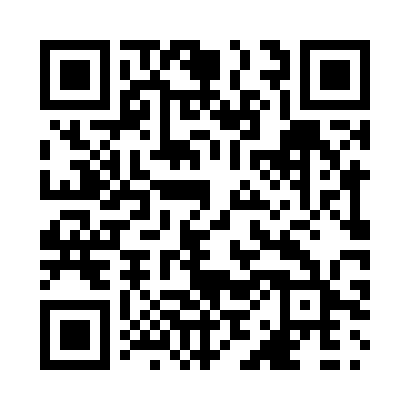 Prayer times for Cowan, Quebec, CanadaWed 1 May 2024 - Fri 31 May 2024High Latitude Method: Angle Based RulePrayer Calculation Method: Islamic Society of North AmericaAsar Calculation Method: HanafiPrayer times provided by https://www.salahtimes.comDateDayFajrSunriseDhuhrAsrMaghribIsha1Wed4:085:4312:525:528:019:362Thu4:065:4212:525:538:029:383Fri4:055:4012:525:548:049:404Sat4:035:3912:515:548:059:415Sun4:015:3712:515:558:069:436Mon3:595:3612:515:568:079:457Tue3:575:3512:515:578:099:478Wed3:555:3312:515:578:109:489Thu3:535:3212:515:588:119:5010Fri3:515:3112:515:598:129:5211Sat3:495:2912:515:598:139:5412Sun3:485:2812:516:008:159:5613Mon3:465:2712:516:018:169:5714Tue3:445:2612:516:028:179:5915Wed3:425:2512:516:028:1810:0116Thu3:415:2412:516:038:1910:0217Fri3:395:2312:516:048:2010:0418Sat3:375:2212:516:048:2110:0619Sun3:365:2112:516:058:2210:0820Mon3:345:2012:516:058:2410:0921Tue3:335:1912:516:068:2510:1122Wed3:315:1812:516:078:2610:1323Thu3:305:1712:526:078:2710:1424Fri3:285:1612:526:088:2810:1625Sat3:275:1512:526:098:2910:1726Sun3:265:1512:526:098:3010:1927Mon3:245:1412:526:108:3110:2028Tue3:235:1312:526:108:3210:2229Wed3:225:1212:526:118:3210:2330Thu3:215:1212:526:118:3310:2531Fri3:205:1112:536:128:3410:26